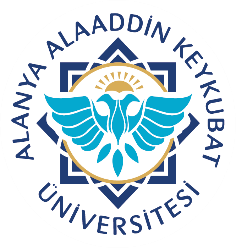 Alanya Alaaddin Keykubat ÜniversitesiDiş Hekimliği Uygulama ve Araştırma Merkezi           Bölümlü Protez Rapor FormuDoküman No.SPL.FR.10Alanya Alaaddin Keykubat ÜniversitesiDiş Hekimliği Uygulama ve Araştırma Merkezi           Bölümlü Protez Rapor FormuYayın Tarihi06.01.2020Alanya Alaaddin Keykubat ÜniversitesiDiş Hekimliği Uygulama ve Araştırma Merkezi           Bölümlü Protez Rapor FormuRevizyon Tarihi05.11.2021Alanya Alaaddin Keykubat ÜniversitesiDiş Hekimliği Uygulama ve Araştırma Merkezi           Bölümlü Protez Rapor FormuRevizyon No.1Alanya Alaaddin Keykubat ÜniversitesiDiş Hekimliği Uygulama ve Araştırma Merkezi           Bölümlü Protez Rapor FormuSayfa No.1Sayı:                                                                                                                         Tarih:                         
Konu: Protez Yapımı                                                                                               Saat:
Hastanın Adı Soyadı:
TC:                                                                      RAPOR

     …………………………………………………………………………..          adlı hastanın yapılan muayenesinde metal destekli ..................... protez gerekli görülmüş ve hastanın protezleri Protetik Diş Tedavisi kliniğinde yapılmıştır. 
 Fakültemizin metal döküm laboratuvarı olmadığından Fakültemizde metal iskelet bölümlü protez dökümü yapılmamaktadır.
 Durumu bildirir rapordur.                                                                                 
                                                                                       Protetik Diş Tedavisi Anabilim Dalı BaşkanıAlanya Alaaddin Keykubat ÜniversitesiDiş Hekimliği Uygulama ve Araştırma Merkezi           Bölümlü Protez Rapor FormuDoküman No.SPL.FR.10Alanya Alaaddin Keykubat ÜniversitesiDiş Hekimliği Uygulama ve Araştırma Merkezi           Bölümlü Protez Rapor FormuYayın Tarihi06.01.2020Alanya Alaaddin Keykubat ÜniversitesiDiş Hekimliği Uygulama ve Araştırma Merkezi           Bölümlü Protez Rapor FormuRevizyon Tarihi05.11.2021Alanya Alaaddin Keykubat ÜniversitesiDiş Hekimliği Uygulama ve Araştırma Merkezi           Bölümlü Protez Rapor FormuRevizyon No.1Alanya Alaaddin Keykubat ÜniversitesiDiş Hekimliği Uygulama ve Araştırma Merkezi           Bölümlü Protez Rapor FormuSayfa No.1Sayı:                                                                                                                         Tarih:                         
Konu: Protez Yapımı                                                                                               Saat:
Hastanın Adı Soyadı:
TC:                                                                      RAPOR

………………………………………………….            adlı hastanın yapılan muayenesinde metal destekli ..................... protez gerekli görülmüş ve hastanın protezleri Protetik Diş Tedavisi kliniğinde yapılmıştır. 
 Fakültemizin metal döküm laboratuvarı olmadığından Fakültemizde metal iskelet bölümlü protez dökümü yapılmamaktadır.
 Durumu bildirir rapordur.                                                                                 
                                                                                       Protetik Diş Tedavisi Anabilim Dalı Başkanı